АДМИНИСТРАЦИЯ КОНСТАНТИНОВСКОГО РАЙОНА РОСТОВСКОЙ ОБЛАСТИ РАСПОРЯЖЕНИЕКонстантиновскОб утверждении Положения о порядке уведомления представителя нанимателя (работодателя) о фактах обращения в целях склонения муниципального служащего администрации Константиновского района к совершению коррупционных правонарушений В соответствии с частью 5 статьи 9 Федерального Закона от 25.12.2008 № 273 «О противодействии коррупции» 1. Утвердить Положение о порядке уведомления представителя нанимателя (работодателя) о фактах обращения в целях склонения муниципального служащего администрации Константиновского района  к совершению коррупционных правонарушений согласно приложению.          2. Рекомендовать Главам городского  и сельских  поселений, входящих в состав муниципального образования «Константиновский район»    утвердить  аналогичный    порядок уведомления представителя нанимателя (работодателя) о фактах обращения в целях склонения муниципального служащего к совершению коррупционных правонарушений. 3. Распоряжение  вступает в силу со дня его опубликования в газете «Донские огни».4. Контроль за исполнением распоряжения  возложить на Первого заместителя Главы Администрации Константиновского района, Ермакову И.В.Глава Константиновского района                                 В.К. Сафроненко Приложениек распоряжению  администрации Константиновского района  13.07.2009 г.  № 217ПОЛОЖЕНИЕо порядке уведомления представителя нанимателя (работодателя) о фактах обращения в целях склонения муниципального служащего к совершению коррупционных правонарушений Общие положения1.1. Положение о порядке  уведомления представителя нанимателя (работодателя) о фактах обращения в целях склонения муниципального служащего администрации Константиновского района  к совершению коррупционных правонарушений (далее - Положение) разработано  в соответствии с частью 5 статьи 9 Федерального закона Российской Федерации от 25.12.2008 № 273-ФЗ «О противодействии коррупции» и определяет порядок уведомления представителя нанимателя (работодателя) о фактах обращения в целях склонения муниципального служащего администрации района к совершению коррупционных правонарушений, перечень сведений, содержащихся в уведомлениях, порядок регистрации уведомлений, организацию проверки сведений, указанных в уведомлении.Действие настоящего Положения  распространяется на муниципальных служащих, для которых представителем нанимателя (работодателя)   является Глава Константиновского района (далее – Глава района). 1.2.     Коррупция: а) злоупотребление служебным положением, дача взятки, получение взятки, злоупотребление полномочиями, коммерческий подкуп либо иное незаконное использование физическим лицом своего должностного положения вопреки законным интересам общества и государства в целях получения выгоды в виде денег, ценностей, иного имущества или услуг имущественного характера, иных имущественных прав для себя или для третьих лиц либо незаконное предоставление такой выгоды указанному лицу другими физическими лицами;б) совершение деяний, указанных в подпункте «а» настоящего пункта, от имени или в интересах юридического лица.II. Порядок уведомления Главы района о фактах обращения в целях склонения муниципального служащего к совершению коррупционных правонарушений Во всех случаях обращения к муниципальному служащему каких-либо лиц в целях склонения его к совершению коррупционных правонарушений муниципальный служащий обязан незамедлительно сообщить в устной форме  о данных фактах  Главе района, либо,  в отсутствии Главы района,  Первому заместителю Главы Администрации района  или заместителю Главы Администрации района по подведомственности,  в течение 3 рабочих дней уведомить о данных фактах Главу района по форме согласно приложению 1 к Положению.III. Порядок регистрации уведомлений	Уведомление муниципального служащего подлежит обязательной регистрации в «Журнале регистрации уведомлений о фактах обращения в целях склонения муниципального служащего к совершению коррупционных правонарушений» (далее – журнал регистрации),   который оформляется, ведется и хранится в Отделе по общим организационным и кадровым вопросам и взаимодействию  с муниципальными образованиями поселений  по форме согласно приложению 2 к Положению.IV. Организация проверки сведений4.1. 	Организация  проверки сведений об обращении к муниципальному служащему каких-либо лиц в целях склонения муниципального служащего к совершению коррупционных правонарушений подлежит рассмотрению на комиссии по противодействию коррупции в органах местного самоуправления  Константиновского района, образованной постановлением  Главы Константиновского района  от 31.12.2008г.  № 1138.4.2.	Муниципальный служащий, уведомивший Главу района, о фактах обращения в целях склонения его к
совершению коррупционного правонарушения, о фактах совершения
другими государственными или муниципальными служащими
коррупционных правонарушений, непредставления сведений либо
представления заведомо недостоверных или неполных сведений о доходах,
об имуществе и обязательствах имущественного характера, находится под
защитой государства в соответствии с законодательством Российской
Федерации.4.3. В случае невыполнение муниципальным служащим требования, предусмотренного частью 2 настоящего Положения, комиссией готовятся материалы по увольнению его с муниципальной службы, которые направляются Главе района  для принятия решения об увольнении.Комиссия действует в соответствии с Положением о Комиссии по противодействию коррупции в органах местного самоуправления Константиновского района, утвержденного постановлением Главы Константиновского района от 31.12.2008г.  № 1138. Материалы направляются в соответствующие органы, для привлечения муниципального служащего к иным видам ответственности в соответствии с законодательством Российской Федерации.Управляющий делами                                                               Ю.Н. ДавыдкинПриложение № 1к Положению о  порядке  уведомления представителянанимателя (работодателя) о фактах обращенияв целях склонения муниципального служащегок совершению коррупционных правонарушенийГлаве  Константиновского района _____________________фамилия, имя, отчествоУВЕДОМЛЕНИЕВ соответствии со статьей 9 Федерального закона Российской
Федерации от 25.12.2008 № 273-ФЗ «О противодействии коррупции»             я,	настоящим уведомляю(ф.и.о., должность)об обращении ко мне	(дата, время и место)гр.	(Ф.И.О.)в целях склонения меня к совершению коррупционных действий, а именно__________________________________________________________________(перечислить, в чем выражается форма склонения к коррупционным действиям).Дата ПодписьУведомление зарегистрировано в Журнале регистрации«___»____________ 200_г. № ______________________________(ф.и.о., должность ответственного лица)	Управляющий делами                                                                Ю.Н. ДавыдкинПриложение № 2к Положению о  порядке  уведомления представителя нанимателя (работодателя) о фактах обращения в целях склонения муниципального служащего к совершению коррупционных правонарушений	ЖУРНАЛрегистрации уведомлений о фактах обращения в целях склонения муниципального служащего к совершению коррупционных правонарушенийУправляющий делами                                                    Ю.Н. Давыдкин13.07.2009N 217№п/пДатарегистрацииФ.И.О.,должностьуведомителяКраткое изложение обстоятельств делаДата и место обращенияПримечание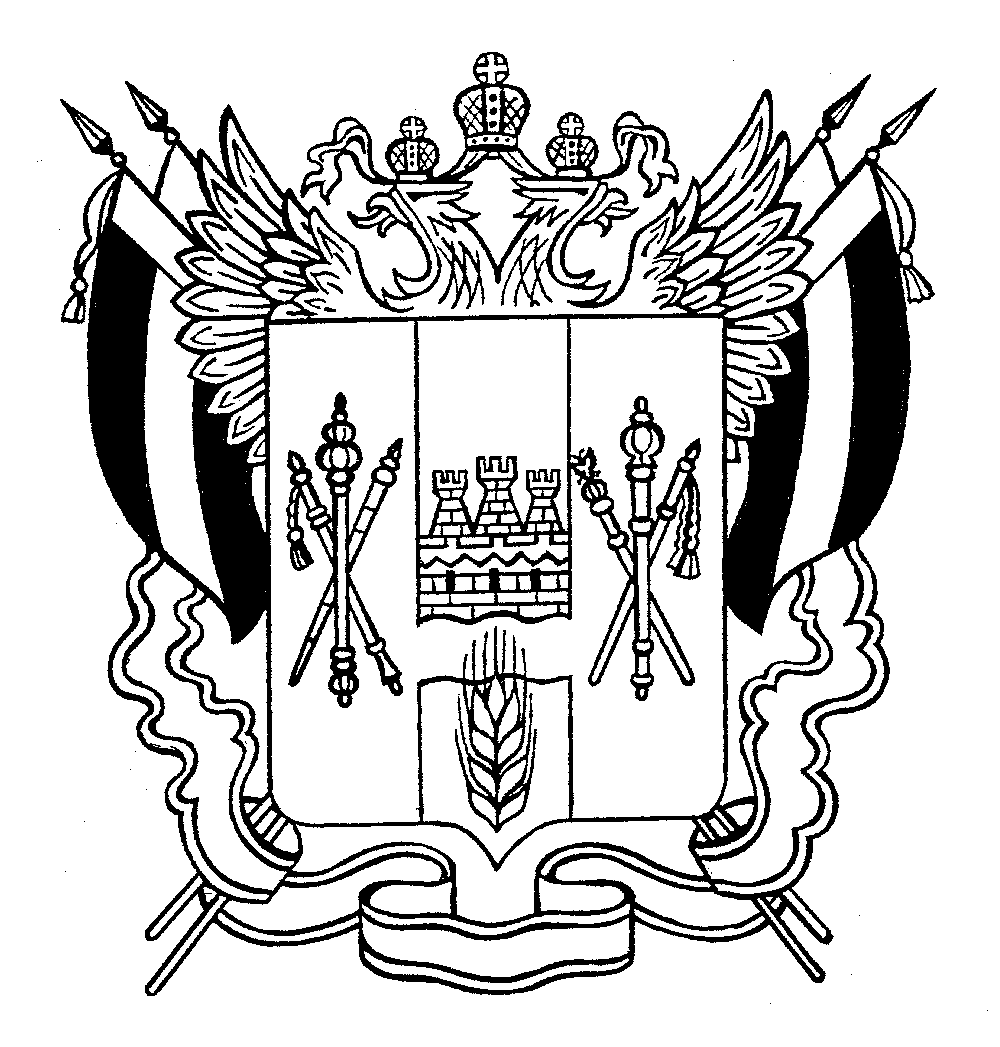 